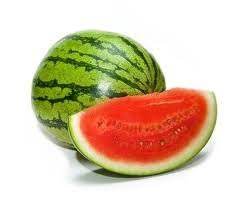 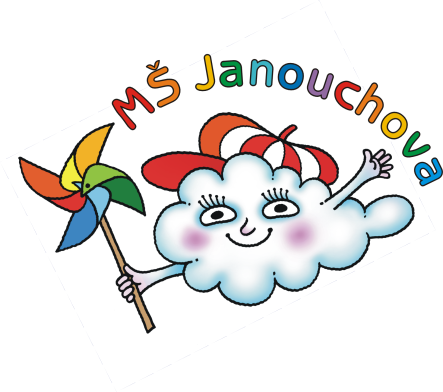 JÍDELNÍ LÍSTEKOD 13. 9. 2021 DO 17. 9. 2021STRAVA JE URČENA K OKAMŽITÉ SPOTŘEBĚ.ZMĚNA JÍDELNÍČKU JE VYHRAZENA.Pavla Maršálková			Helena Zímová		Šárka Ryšavávedoucí kuchařka			vedoucí kuchařka		vedoucí školní jídelnyjídelna Janouchova		jídelna ModletickáČerstvé ovoce, zelenina a bylinky jsou v jídelním lístku zvýrazněny modře.Dbáme na dodržování pitného režimu, po celý den je dětem nabízen mírně oslazený ovocný čaj a voda.PŘESNÍDÁVKAOBĚDSVAČINArybí pomazánka, chléb, jablko, čaj s citrónem(1,4)zeleninová polévka s těstovinoučočka po brněnsku, zeleninová obloha (rajče, okurka, paprika), pečivo, ovocný čaj(1,7,9)chléb, pomazánkové máslo, mrkev, mléko(1,7)slunečnicový chléb, tvarohová pomazánka s pažitkou, kedlubna, mléko(1,7)zeleninová polévka s ovesnými vločkamivepřová kýta plněná karotkou a řapíkatým celerem, bramborová kaše, ovocný salát s melounem, čaj(1,7,9)ovocný jogurt, rohlík, hroznové víno, ovocný čaj(1,7)houska, sýrová pomazánka s mrkví, ředkvičky, mléko(1,7)kapustová polévkakuře na paprice, těstoviny, nektarinka, ovocný čaj(1,7)chléb, luštěninová pomazánka, rajčátko, čaj, mléko(1,7)obilné kuličky, banán, mléko(1,7)polévka ze zeleného hráškuštěpánská pečeně, rýže, švestka, ovocný čaj(1,3)dalamánek s máslem, kapie, ovocný čajchléb, pomazánka z pečeného masa, okurka, čaj s citrónem(1)dýňový krém s kuskusemkvětákové řízečky se sýrem, pečené v troubě, brambor, rajský salát, ovocný čaj(1,3,7)makový závin, hruška, mléko(1,7)